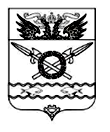  АДМИНИСТРАЦИЯ ВЕРХНЕПОДПОЛЬНЕНСКОГО СЕЛЬСКОГО ПОСЕЛЕНИЯРАСПОРЯЖЕНИЕ17.04.2023 г.                                             № 35                              х. ВерхнеподпольныйО создании инвентаризационной комиссии по обследованию и осмотру заглубленных помещений для использования под временное укрытие населения на территории Верхнеподпольненского сельского поселенияВ соответствии с Федеральными Законами от 12.02.1998 № 28-ФЗ "О гражданской обороне", от 02.12.1994 № 68-ФЗ "О защите населения и территорий от чрезвычайных ситуаций природного и техногенного характера" 1. Создать инвентаризационную комиссию по обследованию и осмотру заглубленных помещений для использования под временное укрытие населения на территории Верхнеподпольненского сельского поселения (далее Комиссия).2. Утвердить состав Комиссии согласно приложению №1.3. Комиссии:3.1. обеспечить организацию и проведение инвентаризации заглубленных и других помещений подземного пространства, которые могут быть использованы для укрытия населения на территории Верхнеподпольненского сельского поселения;3.2. провести анализ результатов проведения инвентаризации заглубленных и других помещений подземного пространства, расположенных на территории Верхнеподпольненского сельского поселения;3.3. составить инвентаризационные акты осмотра заглубленных и других помещений подземного пространства, расположенных на территории Верхнеподпольненского сельского поселения, и предоставить в МБУ АР «УПЧС».   4. Настоящее распоряжение подлежит размещению на официальном сайте Администрации Верхнеподпольненского сельского поселения в информационно-телекоммуникационной сети «Интернет» (http://verhnepodpolnenskoesp.ru/).5. Распоряжение вступает в силу со дня официального размещения.6. Контроль за исполнением настоящего распоряжения возложить на заместителя главы Администрации Верхнеподпольненского сельского поселения Дашкову И.С.Глава Администрации
Верхнеподпольненского                                                                           А.Г. Ягольник     сельского поселения                                                                        Распоряжение вносит старший инспектор ГО и ЧСАдминистрации Верхнеподпольненского сельского поселенияПриложение №1 к распоряжению Администрации                                                                     Верхнеподпольненского сельского поселения                                                                                                                                                                                                                                                                                   от 17.04.2023 г. № 35                                             СОСТАВ ИНВЕНТАРИЗАЦИОННОЙ КОМИССИИ ПО ОБСЛЕДОВАНИЮ И ОСМОТРУ ЗАГЛУБЛЕННЫХ ПОМЕЩЕНИЙДЛЯ ИСПОЛЬЗОВАНИЯ ПОД ВРЕМЕННОЕ УКРЫТИЕ НАСЕЛЕНИЯНА ТЕРРИТОРИИ ВЕРХНЕПОДПОЛЬНЕНСКОГО СЕЛЬСКОГО ПОСЕЛЕНИЯБузунова Ирина		 Начальник сектора по вопросам ЖКХ;  	ГригорьевнаМанченкова Ирина	 Начальник сектора по вопросам имущественных и         Викторовна                                земельных отношений;                             Машинкова Надежда                Старший инспектор по вопросам ЖКХ;СергеевнаСкирда Галина 	 Старший инспектор ВУС;Александровна                             Дашкова Ирина Сергеевна Заместитель главы Администрации Верхнеподпольненского сельского поселения, председатель комиссии;Дитрих ТатьянаЭдуардовна Старший инспектор ГО и ЧС Администрации Верхнеподпольненского сельского поселения, секретарь комиссии; Члены комиссии: